Les régularités croissantesContinue la régularité croissante. Quelle est la règle?Ex :  2, 4, 6, 8, 10, 12, 14, 16    			6, 16, 26, 36, ____, ____, ____, ____  35, 40, 45, 50, ____, ____, ____, ____  1, 3, 5, 7, 9, ____, ____, ____, ____      10, 13, 16, 19, ____, ____, ____, ____Trouve les termes manquants dans les régularités croissantes suivantes.8, 18, 28, ____, 48, ____, ____, 78…              0, 3, ____, 9, 12, ____, 18…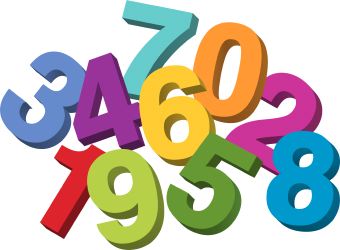 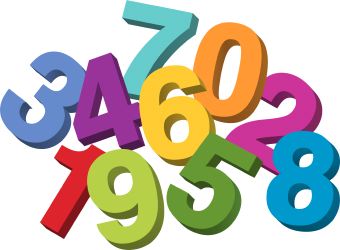 16, 20, 24, ____, 32, ____... Règle :+2Règle :Règle :Règle :Règle :